สารบัญ                 หัวข้อ								หน้าเงื่อนไขในการจัดทำผลงานเพื่อเผยแพร่ผ่านเว็บไซต์				  ๑การเตรียมผลงานเพื่อเผยแพร่ผ่านเว็บไซต์					  ๒การจัดรูปแบบในส่วนของเนื้อหา						  ๓แบบฟอร์มการส่งต้นฉบับเพื่อพิจารณานำเผยแพร่ผ่านเว็บไซต์ 		  ๔คู่มือมาตรฐานการเผยแพร่ผลงานผ่านเว็บไซต์				  ๕แผนผังขั้นตอนการเผยแพร่ผลงานผ่านเว็บไซต์				  ๖หนังสือรับรองผลงานวิชาการ							  ๗สำเนาคำสั่งแต่งตั้งคณะทำงานตรวจสอบ แก้ไข บทความหรือข้อเขียน  	๘-๙ในการลงเว็บไซต์  สำนักงานสาธารณสุขจังหวัดอุทัยธานี(๑)เงื่อนไขในการจัดทำผลงานเพื่อเผยแพร่ผ่านเว็บไซต์นิพนธ์ต้นฉบับ (Original Article)/งานวิจัยสู่งานประจำ (R2R)           รายงานผลการศึกษา ค้นคว้าวิจัยที่เกี่ยวข้องกับการแพทย์ วิทยาศาสตร์สุขภาพ ซึ่งไม่เคยเผยแพร่มาก่อน เป็นการเขียนที่มีลำดับขั้นตอนประกอบด้วย  บทคัดย่อ บทนำ วัตถุประสงค์ วิธีการศึกษาผลการศึกษา สรุปผลและอภิปรายผล ข้อเสนอแนะกิตติกรรมประกาศ เอกสารอ้างอิง รวมความยาวไม่เกิน 15 หน้ากระดาษ A4รายงานผู้ป่วย (Case Report)           เป็นรายงานผลการศึกษาจากผู้ป่วย ซึ่งไม่เคยเผยแพร่มาก่อน เป็นการเขียนที่มีลำดับขั้นตอนประกอบด้วย บทคัดย่อ บทนำ รายงานผู้ป่วย วิจารณ์ สรุปผล เอกสารอ้างอิงนวัตกรรม (Innovation/Best Practice)           รายงานผลการศึกษา ค้นคว้าวิจัยที่เกี่ยวข้องกับการแพทย์ วิทยาศาสตร์สุขภาพ ซึ่งไม่เคยเผยแพร่มาก่อน เป็นการเขียนที่มีลำดับขั้นตอนประกอบด้วย บทคัดย่อ บทนำ วัตถุประสงค์ วิธีการศึกษาผลการศึกษา สรุปผลและอภิปรายผล ข้อเสนอแนะ เอกสารอ้างอิง รวมความยาวไม่เกิน 10 หน้ากระดาษ A4กำหนดการเผยแพร่ผลงานผ่านเว็บไซต์ สสจ.อุทัยธานีทุกเดือนๆ ละ ๑ ครั้ง  (กำหนดรับผลงานภายในวันที่ ๑๕ ของเดือน)(๒)การเตรียมผลงานเพื่อเผยแพร่ผ่านเว็บไซต์รายงานวิจัย ประมาณ 8 -12 หน้า ประกอบด้วย 1. ชื่อเรื่อง (ไทย - อังกฤษ) ใช้ตัวอักษร TH SarabunPSK ขนาด 16 pt. (ตัวหนา) 2. ชื่อนักวิจัยและวุฒิการศึกษา (ไทย - อังกฤษ) ใช้ตัวอักษร  TH SarabunPSK ขนาด 16 pt. 3. บทคัดย่อภาษาไทย ความยาวไม่เกินหนึ่งหน้ากระดาษ ใช้ตัวอักษร TH SarabunPSK  ขนาด 16 pt. หัวข้อให้จัดกึ่งกลางหน้ากระดาษ (ตัวหนา) ประมาณ 1 หน้ากระดาษ A44. ส่วนเนื้อหา ประกอบด้วย4.1 บทนำ ควรประกอบด้วยความสำคัญของปัญหา/ประเด็นงานวิจัยที่เกี่ยวข้องกับเรื่องที่ศึกษา4.2 วัตถุประสงค์ของงานวิจัย4.3 วิธีการศึกษา บรรยายสรุปวิธีการวิจัยเป็นขั้นตอนที่เหมาะสม โดยกล่าวถึงแหล่งที่มาของข้อมูล วิธีการสุ่มตัวอย่าง วิธีรวบรวมข้อมูล เครื่องมือที่ใช้ในการวิจัย ตลอดจนการวิเคราะห์ข้อมูล4.4 ผลการศึกษา บรรยายสรุปผลการวิจัยอย่างกระชับหลีกเลี่ยงความซ้ำซ้อนกับข้อความในตาราง หรือรูปประกอบ4.5 วิจารณ์ ควรประกอบไปด้วยหลักการที่ออกมาจากการวิจัย เปรียบเทียบกับผลการวิจัยตีความหมายของผู้อื่น ควรอ้างอิงทฤษฎีและปัญหาหรือข้อโต้แย้งในสาระสำคัญ ลงท้ายด้วยข้อเสนอแนะจากการวิจัย และการวิจัยในอนาคต ตลอดจนแนวทางในการนำไปใช้ประโยชน์4.6 กิตติกรรมประกาศ (ถ้ามี) สำหรับผู้ให้ความช่วยเหลืองานวิจัยแต่ไม่ใช่ผู้ร่วมวิจัย(๓)การจัดรูปแบบในส่วนของเนื้อหาใช้ตัวอักษรขนาด 16 pt. ให้แบ่งเป็น 2 คอลัมน์ โดยให้ระยะห่างระหว่างคอลัมน์เท่ากับ 1 เซนติเมตร จัดข้อความให้ชิดขอบทั้งหน้าและหลังของหน้ากระดาษ ภาษาไทย (1 เคาะ) ภาษาอังกฤษ (1 เคาะ)หัวข้อหลักระยะห่างจากบทคัดย่อ 12 pt. (ตัวหนา) อยู่ชิดด้านซ้ายของหน้ากระดาษ หัวข้อรอง (ตัวหนา) ย่อหน้าแรก  ตั้งค่าย่อหน้า เท่ากับ 1 เซนติเมตร ย่อหน้าถัดไปย่อหน้าละ0.5 เซนติเมตร กำหนดระยะห่างระหว่างบรรทัดหนึ่งเท่าแบบของตาราง เส้นของตารางกำหนดให้ใช้เส้นขอบบนใช้เส้นคู่ เส้นขอบล่างและเส้นขอบระหว่างหัวข้อและเนื้อหาใช้เส้นเส้นเดียว เส้นขอบระหว่างเนื้อหา เส้นขอบด้านซ้ายและด้านขวาของตารางไม่ต้องมีเส้นเอกสารอ้างอิง ให้ใช้ระบบแวนคูเวอร์ (Vancoucer style) ดังต่อไปนี้อ้างอิงในส่วนเนื้อหา ให้อ้างใส่ตัวเลขในวงเล็บหลังข้อความ หรือหลังชื่อบุคคลของข้อความที่อ้างอิง โดยใช้หมายเลข 1 สำหรับเอกสารอ้างอิงอันดับแรก และเรียงต่อไปตามลำดับ2)  อ้างอิงท้ายเรื่อง ใช้ตัวอักษรขนาด 14 pt. คอลัมน์เดียว หัวข้อใช้ตัวหนา จัดกึ่งกลางหน้ากระดาษ เนื้อหาอ้างอิงให้จัดชิดขอบซ้ายของหน้ากระดาษ โดยเรียงลำดับตามหมายเลข     2.1) การอ้างอิงจากหนังสือ กรณีชื่อผู้เขียนเกิน 2 คน ให้ใช้และคณะ. (4 เคาะ) ชื่อเรื่อง (ตัวหนา). (4 เคาะ)   ครั้งที่พิมพ์. (4 เคาะ) สำนักพิมพ์ (1 เคาะ) สถานที่พิมพ์ (1 เคาะ) จังหวัดที่พิมพ์, (4 เคาะ) ปีที่พิมพ์.เอกสารอ้างอิง ให้ใช้ระบบแวนคูเวอร์ (Vancoucer style)                2.2) การอ้างอิงจากวารสาร กรณี ชื่อผู้เขียนเกิน 2 คน ให้ใช้และคณะ. (4 เคาะ) "ชื่อเรื่อง". (4 เคาะ)            ชื่อวารสาร (ตัวหนา)(4 เคาะ) ปีที่พิมพ์ พ.ศ. (ฉบับที่) (1 เคาะ) : (1 เคาะ) หน้าแรก-หน้าสุดท้าย               2.3) การอ้างอิงจากเว็บไซต์ กรณีชื่อผู้เขียนเกิน 2 คน ให้ใช้ และคณะ. (4 เคาะ) ชื่อเรื่อง (ตัวหน้า).            (2 เคาะ)   URL (2 เคาะ) http://………….(4 เคาะ) สืบค้นเมื่อ(ว/ด/ป)(๔)แบบฟอร์มการส่งต้นฉบับเพื่อพิจารณานำเผยแพร่ผ่านเวบไซต์สำนักงานสาธารณสุขจังหวัดอุทัยธานี วันที่.............เดือน...........................พ.ศ................1. ข้าพเจ้า (นาย/นาง/นางสาว)....................................................................................................................................2. วุฒิการศึกษาขั้นสูงสุด..............................................................................................................................................    วุฒิย่อ (ภาษาไทย)…………………………………….…………………………………………………………………………………………….    วุฒิย่อ (ภาษาอังกฤษ)..............................................................................................................................................    สถานที่ทำงาน..........................................................................................................................................................3. หน่วยงานสังกัด........................................................................................................................................................4. ขอส่ง        นิพนธ์ต้นฉบับ (Original Article)             รายงานผู้ป่วย (Case Report)                     นวัตกรรม (Innovation/Best Practice)          เรื่อง ไทย/อังกฤษ...................................................................................................................................................    ...............................................................................................................................................................................    ...............................................................................................................................................................................5. ชื่อผู้เขียนร่วม (ถ้ามี) ...............................................................................................................................................    วุฒิย่อ (ภาษาไทย)…………………………………….……….…………………..........................................................................    วุฒิย่อ (ภาษาอังกฤษ)..............................................................................................................................................     สถานที่ทำงาน........................................................................................................................................................6. ที่อยู่ที่สามารถติดต่อได้สะดวก เลขที่.................ถนน..............................แขวง/ตำบล…….......................................    เขต/อำเภอ........................................จังหวัด..............................รหัสไปรษณีย์.....................โทรศัพท์....................     โทรศัพท์มือถือ......................................โทรสาร......................................E-mail……………………………………………...7. สิ่งที่ส่งมาด้วย        ไฟล์ต้นฉบับ ชื่อแฟ้มข้อมูล..........................................................................................                                  เอกสารพิมพ์ต้นฉบับ จำนวน 3 ชุด                          ลงนาม.............................................................ผู้เขียน                                   (..........................................................)                          วันที่..............เดือน.............................พ.ศ...................                          ลงนาม..........................................................อาจารย์ที่ปรึกษา/ผู้บริหาร                                  (..........................................................)                          วันที่..............เดือน.............................พ.ศ...................********************** หมายเหตุ : ติดต่อส่งไฟล์เอกสารผลงานวิชาการให้กลุ่มงานบริหารทรัพยากรบุคคล  สสจ.อุทัยธานี               ทาง E-mail: teamhr.uth@gmail.com(๕)รายละเอียดขั้นตอนการปฏิบัติงาน	๑. นักวิจัยกรอกข้อมูลตามแบบฟอร์มการส่งต้นฉบับฯ พร้อมแนบต้นฉบับ  และทำหนังสือราชการที่ออกจากหน่วยงานต้นสังกัดนำส่ง (เรียนประธานคณะทำงานตรวจสอบ แก้ไข บทความ หรือข้อเขียนในการลงเว็บไซต์ สำนักงานสาธารณสุขจังหวัดอุทัยธานี)  	๒. กลุ่มงานบริหารทรัพยากรบุคคล (บค.)  ลงทะเบียนรับหนังสือราชการพร้อมแบบฟอร์มการส่งต้นฉบับฯ และเอกสารผลงานวิชาการ๓. เลขานุการคณะทำงานฯ รวบรวม ตรวจสอบความครบถ้วนของผลงานฯ  และเสนอคณะทำงานฯ พิจารณา  ภายใน ๒ สัปดาห์๔. เผยแพร่ผลงานฯ ผ่านเวบไซต์ ภายใน ๒ สัปดาห์๕. เลขานุการคณะทำงานฯ ทำหนังสือราชการแจ้งผลการเผยแพร่ผลงานฯ๖. ส่วนราชการต้นสังกัดจัดทำหนังสือรับรองผลงานวิชาการ  เพื่อใช้สำหรับแนบมาพร้อมกับเอกสารแบบประเมินผลงาน(๖)           แผนผังขั้นตอนการเผยแพร่ผลงานผ่านเว็บไซต์	       ผู้รับผิดชอบ			           ขั้นตอน                            เอกสารที่เกี่ยวข้องทีมงาน บค.					                                                                               - แบบฟอร์มการส่งต้นฉบับ                                                                                                                                               - หนังสือราชการนำส่ง                                                                                                      ภายใน ๒ สัปดาห์                                                                                                                        ภายใน ๒ สัปดาห์                                                                                                                     ภายใน ๑ สัปดาห์(๗)-ตัวอย่างหนังสือรับรองการเผยแพร่ผลงานวิชาการ-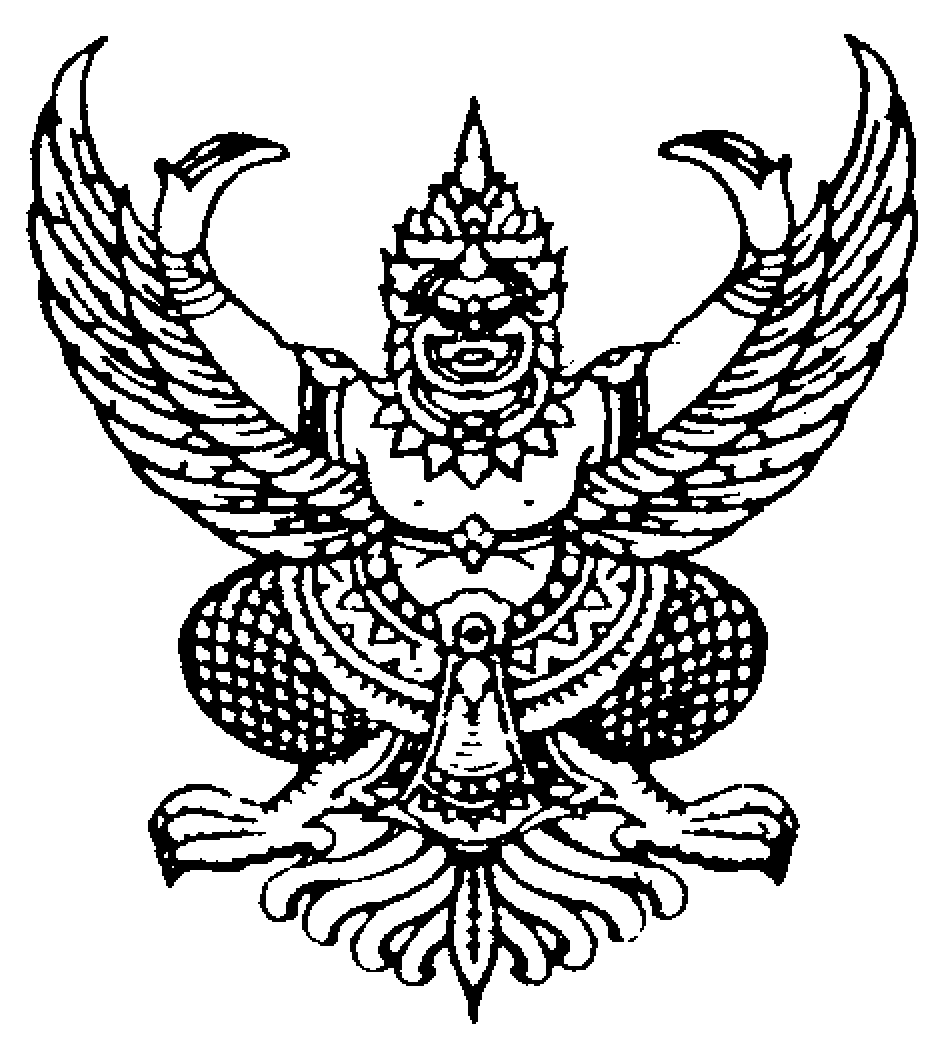 ที่......................../......................                                                     ส่วนราชการ........................................                                                                                           ............................................................                                             หนังสือรับรองผลงานวิชาการ		หนังสือรับรองฉบับนี้ให้ไว้เพื่อรับรองว่า นาย/นาง/นางสาว..............................................................ได้จัดทำผลงานวิชาการ เรื่อง .......................................................................................................................................เพื่อขอประเมินแต่งตั้งให้ดำรงตำแหน่ง.........................................................................ตำแหน่งเลขที่.........................ส่วนราชการ..................................................................................................................................................................โดยผลงานวิชาการของข้าราชการเผยแพร่ใน Wesite ของ.....................................................................................เมื่อวันที่..........................................โดยสามารถสืบค้นได้จาก WWW. ……………………………………………………………….และผลงานวิชาการดังกล่าวไม่ใช่ผลงานวิจัยหรือวิทยานิพนธ์ ที่เป็นส่วนหนึ่งของการศึกษาเพื่อขอรับปริญญา หรือประกาศนียบัตร หรือเป็นส่วนหนึ่งของการฝึกอบรม๑. คำรับรองของผู้ขอรับการประเมิน				ลงชื่อ...........................................................				      (...........................................................)				ตำแหน่ง........................................................				วันที่...............................................................๒. คำรับรองของผู้บังคับบัญชาที่ควบคุมดูแลการปฏิบัติงาน    ความเห็น..............................................................................................................................................................				ลงชื่อ...........................................................				      (...........................................................)				ตำแหน่ง........................................................				วันที่...............................................................๓. คำรับรองของผู้บังคับบัญชาเหนือขึ้นไป ๑ ระดับ    ความเห็น..............................................................................................................................................................				ลงชื่อ...........................................................				      (...........................................................)				ตำแหน่ง........................................................				วันที่...............................................................**หมายเหตุ : ลงนามรับรองผลงาน โดยผู้บังคับบัญชา ๒ คน ๒ ระดับ(๘)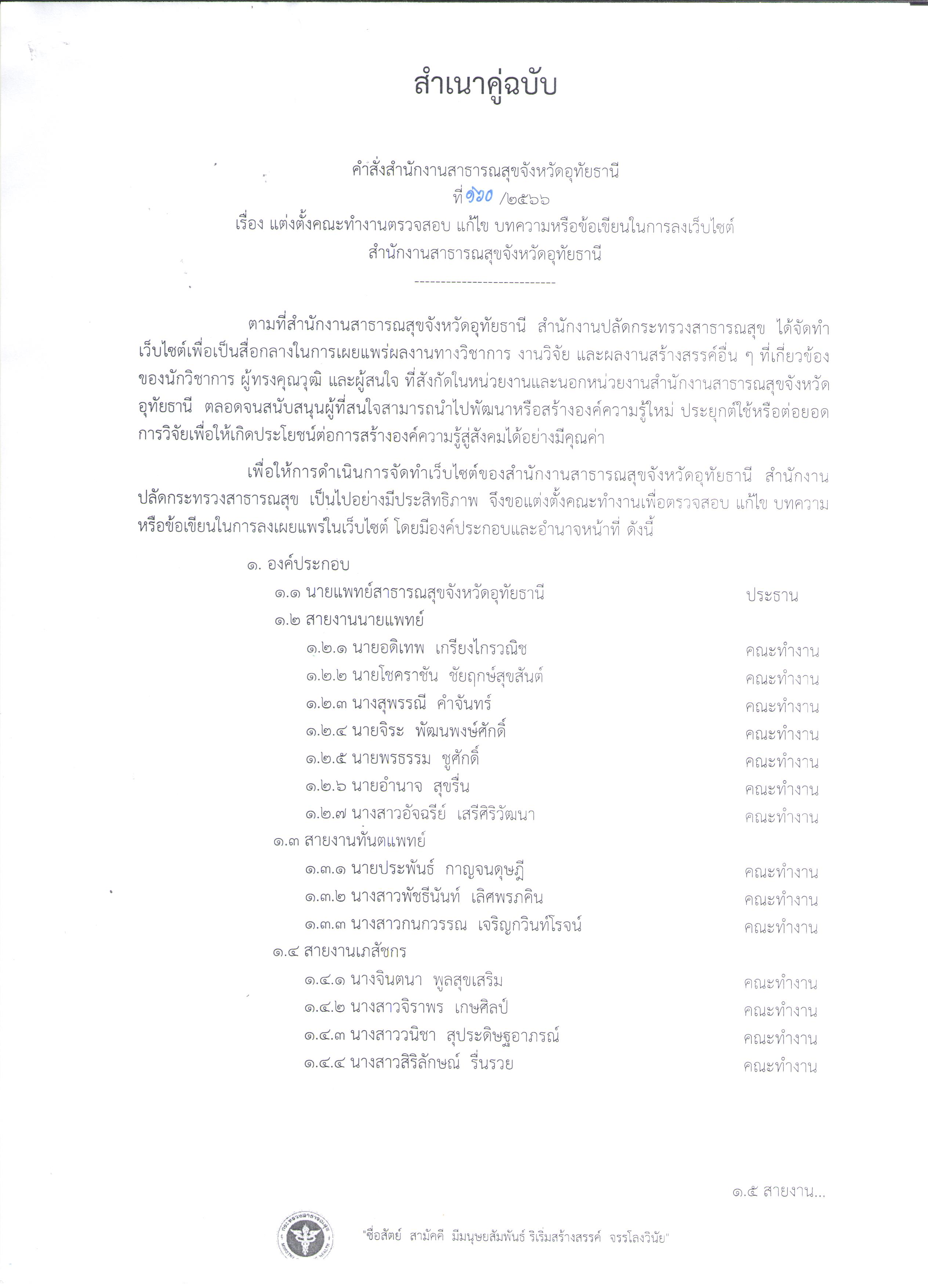 (๙)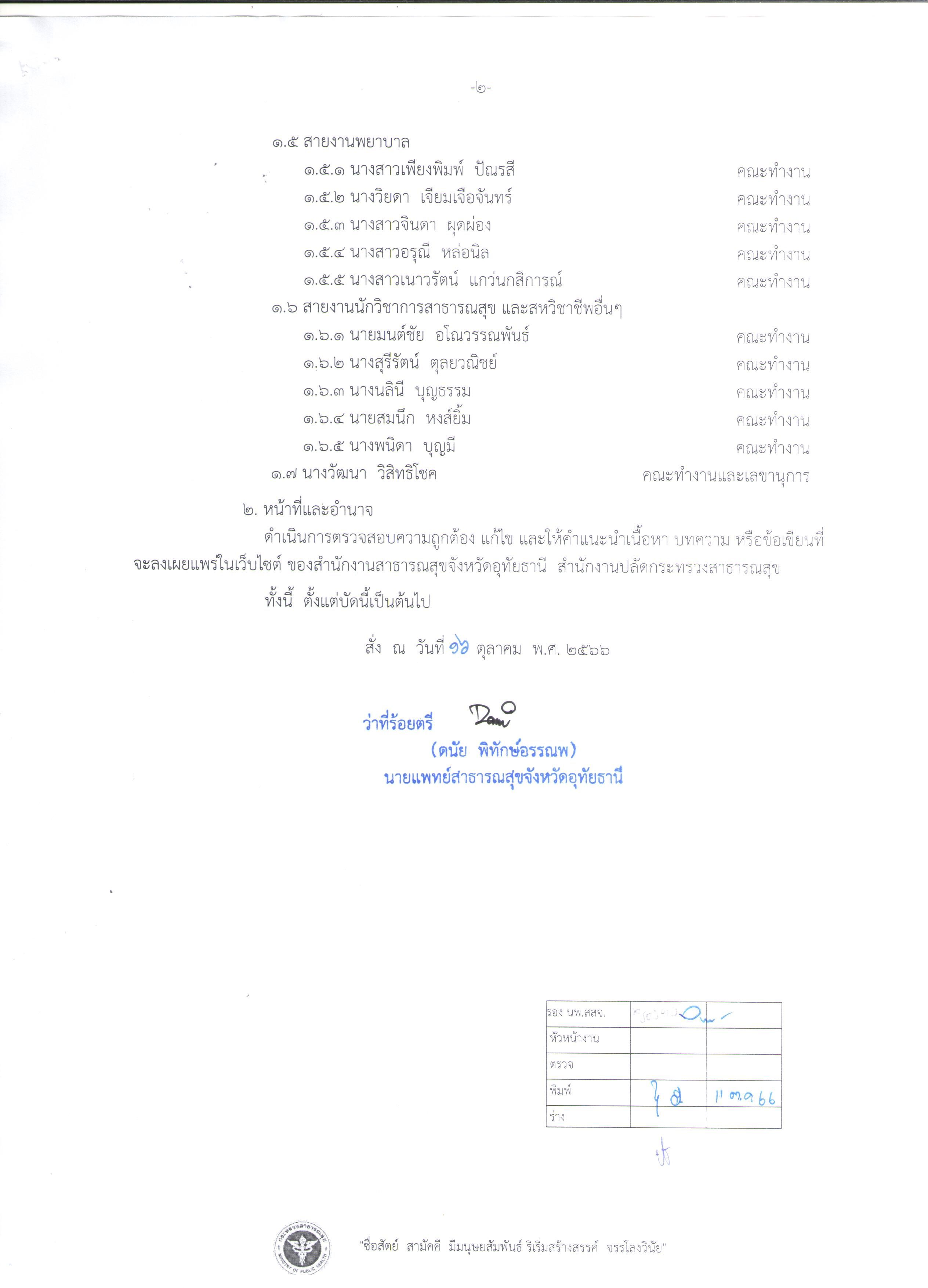 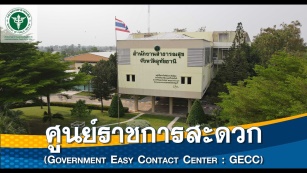 สำนักงานสาธารณสุขจังหวัดอุทัยธานีคู่มือมาตรฐานการปฏิบัติงานเรื่อง การเผยแพร่ผลงานวิชาการผ่านเว็บไซต์ผู้รับผิดชอบ      นางวัฒนา  วิสิทธิโชค